JUSTIFICATIVA PARA ATRASO ENTREGA DA PROFICIÊNCIA EXAME DE PROJETO PRÉ-BANCA/QUALIFICAÇÃO OUTRO: ESPECIFICARAo Colegiado do Programa de Pós-Graduação em Sociologia da UFPB.Eu, NOME COMPLETO, matrícula 00000000000 aluno(a) regularmente matriculado(a) no curso de MESTRADO DOUTORADO do Programa de Pós-Graduação em Sociologia da UFPB, orientado(a) pelo(a) docente NOME DO ORIENTADOR(A), apresento justificativa para não cumprimento dos prazos estipulados em Resolução.Neste sentido, a justificativa tem como fundamento: DESCREVER O MOTIVO DO ATRASO NA ENTREGA DO ATO.(Máx. 700 caracteres). Informo ainda que o mês previsto para entrega/realização do ato em MÊS POR EXTENSO de ANO.Outrossim, afirmo que o(a) Orientador(a) está de acordo com a justificativa alhures apresentada e que aquiesce com o pedido formulado.Por fim, declaro ter ciência dos Regulamentos e Resoluções pertinentes à UFPB e ao PPGS e que, o não cumprimento dos prazos estabelecidos pode acarretar o meu desligamento do Programa entre outras sanções.Nestes termos, pede deferimento ao Colegiado do PPGS para realizar o ato acima descrito.João Pessoa, 11 de janeiro de 2022._________________________________DISCENTE_________________________________ORIENTADOR(A)Este requerimento deve vir acompanhado dos seguintes documentos:*Não será recebido se estiver ilegível ou faltando dados ou sem assinatura;*Cópia do histórico atualizado;*Documentos comprobatórios da justificativa (se houver);*Cronograma de atividades;*TODOS OS DOCUMENTOS DEVEM SER ENVIADOS POR EMAIL (ppgs.ufpb@gmail.com) EM PDF ÚNICO.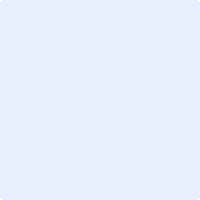 